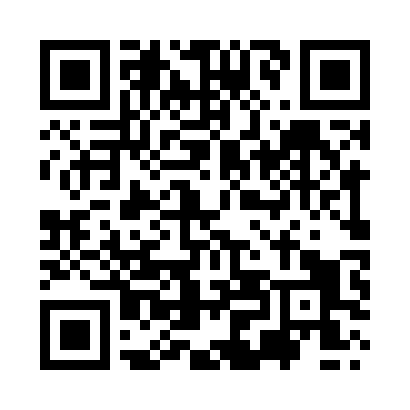 Prayer times for Althorne, Essex, UKWed 1 May 2024 - Fri 31 May 2024High Latitude Method: Angle Based RulePrayer Calculation Method: Islamic Society of North AmericaAsar Calculation Method: HanafiPrayer times provided by https://www.salahtimes.comDateDayFajrSunriseDhuhrAsrMaghribIsha1Wed3:305:2812:546:018:2110:192Thu3:275:2612:546:028:2310:223Fri3:255:2412:546:038:2510:254Sat3:225:2212:546:048:2610:275Sun3:195:2012:546:058:2810:306Mon3:165:1812:546:068:3010:337Tue3:135:1712:546:078:3110:368Wed3:105:1512:536:088:3310:399Thu3:075:1312:536:098:3410:4210Fri3:045:1212:536:108:3610:4511Sat3:025:1012:536:118:3710:4612Sun3:015:0812:536:128:3910:4613Mon3:005:0712:536:138:4110:4714Tue3:005:0512:536:148:4210:4815Wed2:595:0412:536:158:4410:4916Thu2:585:0212:536:168:4510:4917Fri2:575:0112:536:178:4710:5018Sat2:575:0012:536:178:4810:5119Sun2:564:5812:546:188:4910:5220Mon2:554:5712:546:198:5110:5221Tue2:554:5612:546:208:5210:5322Wed2:544:5412:546:218:5410:5423Thu2:544:5312:546:228:5510:5524Fri2:534:5212:546:228:5610:5525Sat2:534:5112:546:238:5810:5626Sun2:524:5012:546:248:5910:5727Mon2:524:4912:546:259:0010:5728Tue2:514:4812:546:259:0110:5829Wed2:514:4712:546:269:0310:5930Thu2:504:4612:556:279:0410:5931Fri2:504:4512:556:279:0511:00